基本信息基本信息 更新时间：2024-04-10 10:54  更新时间：2024-04-10 10:54  更新时间：2024-04-10 10:54  更新时间：2024-04-10 10:54 姓    名姓    名王振宇王振宇年    龄24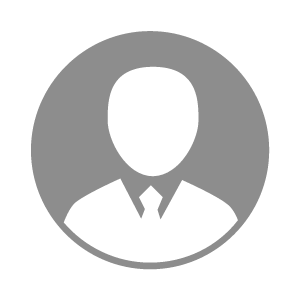 电    话电    话下载后可见下载后可见毕业院校河南科技学院邮    箱邮    箱下载后可见下载后可见学    历本科住    址住    址期望月薪5000-10000求职意向求职意向饲料加工人员,饲料研发专员,疫苗研发专员饲料加工人员,饲料研发专员,疫苗研发专员饲料加工人员,饲料研发专员,疫苗研发专员饲料加工人员,饲料研发专员,疫苗研发专员期望地区期望地区不限不限不限不限教育经历教育经历就读学校：河南科技学院 就读学校：河南科技学院 就读学校：河南科技学院 就读学校：河南科技学院 就读学校：河南科技学院 就读学校：河南科技学院 就读学校：河南科技学院 工作经历工作经历工作单位：沈丘县动物医院 工作单位：沈丘县动物医院 工作单位：沈丘县动物医院 工作单位：沈丘县动物医院 工作单位：沈丘县动物医院 工作单位：沈丘县动物医院 工作单位：沈丘县动物医院 自我评价自我评价本人性格细心谨慎，具有较强的抗压抗挫能力， 乐于尝试，敢于挑战。我学习能力强， 拥有很不错的动手能力， 对畜牧学相关科学研究具有浓厚的兴趣， 大学在读期间在院系团委学生会工作3年， 练就了较强的团队协作能力、沟通与表达能力。在工作期间， 我会无比珍惜来之不易的工作机会，努力提高专业水平，踏实做好每一次的实验， 不断提高工作能力。本人性格细心谨慎，具有较强的抗压抗挫能力， 乐于尝试，敢于挑战。我学习能力强， 拥有很不错的动手能力， 对畜牧学相关科学研究具有浓厚的兴趣， 大学在读期间在院系团委学生会工作3年， 练就了较强的团队协作能力、沟通与表达能力。在工作期间， 我会无比珍惜来之不易的工作机会，努力提高专业水平，踏实做好每一次的实验， 不断提高工作能力。本人性格细心谨慎，具有较强的抗压抗挫能力， 乐于尝试，敢于挑战。我学习能力强， 拥有很不错的动手能力， 对畜牧学相关科学研究具有浓厚的兴趣， 大学在读期间在院系团委学生会工作3年， 练就了较强的团队协作能力、沟通与表达能力。在工作期间， 我会无比珍惜来之不易的工作机会，努力提高专业水平，踏实做好每一次的实验， 不断提高工作能力。本人性格细心谨慎，具有较强的抗压抗挫能力， 乐于尝试，敢于挑战。我学习能力强， 拥有很不错的动手能力， 对畜牧学相关科学研究具有浓厚的兴趣， 大学在读期间在院系团委学生会工作3年， 练就了较强的团队协作能力、沟通与表达能力。在工作期间， 我会无比珍惜来之不易的工作机会，努力提高专业水平，踏实做好每一次的实验， 不断提高工作能力。本人性格细心谨慎，具有较强的抗压抗挫能力， 乐于尝试，敢于挑战。我学习能力强， 拥有很不错的动手能力， 对畜牧学相关科学研究具有浓厚的兴趣， 大学在读期间在院系团委学生会工作3年， 练就了较强的团队协作能力、沟通与表达能力。在工作期间， 我会无比珍惜来之不易的工作机会，努力提高专业水平，踏实做好每一次的实验， 不断提高工作能力。本人性格细心谨慎，具有较强的抗压抗挫能力， 乐于尝试，敢于挑战。我学习能力强， 拥有很不错的动手能力， 对畜牧学相关科学研究具有浓厚的兴趣， 大学在读期间在院系团委学生会工作3年， 练就了较强的团队协作能力、沟通与表达能力。在工作期间， 我会无比珍惜来之不易的工作机会，努力提高专业水平，踏实做好每一次的实验， 不断提高工作能力。本人性格细心谨慎，具有较强的抗压抗挫能力， 乐于尝试，敢于挑战。我学习能力强， 拥有很不错的动手能力， 对畜牧学相关科学研究具有浓厚的兴趣， 大学在读期间在院系团委学生会工作3年， 练就了较强的团队协作能力、沟通与表达能力。在工作期间， 我会无比珍惜来之不易的工作机会，努力提高专业水平，踏实做好每一次的实验， 不断提高工作能力。其他特长其他特长